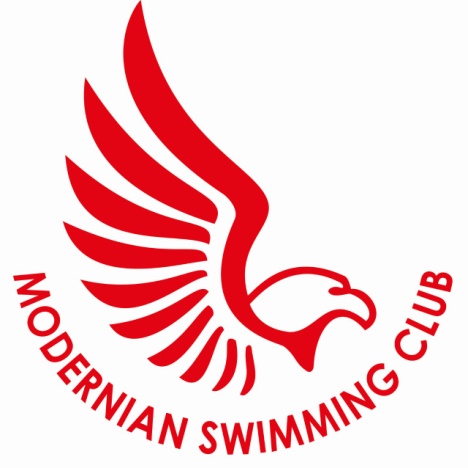 Role of ‘Eyes’ Cover at BMSTo be an extra pair of eyes for the coach. Help get pool equipment out, if needed and if happy to do so.Assist the coach should there be an incident. For example – if there is an incident with one swimmer, under the advice of the coach, the ‘Eyes’ may need to evacuate the pool and lock the changing room doors so the swimmers cannot get back onto pool side. They may need to contact parents to arrange pick up of the swimmers.For your own safety please do not - Go into changing rooms.Be left with a swimmer on your own.ResponsibilityIf you are unable to attend one of your planned ‘eyes’ it is your responsibility to find cover. Up to date emails with contact details are emailed out regularly.Should a session be cancelled short notice or if a serious event happens whilst the session is underway and the pool needs to be evacuated, you must stay with the coach until all swimmers have been picked up. Please make yourself aware of where the pool phone is in case you need to ring the emergency services.There are tea/coffee facilities in the plant room and feel free to bring a laptop/book etc to keep you amused during the session but please make sure you can see the pool and surrounding areas at all times. Thank you for your assistance